Prvi ispravak dokumentacije Ograničenog poziva na dostavu projektnog prijedloga  Naziv poziva:Izgradnja Centra za gospodarenje otpadom Biljane DonjeReferentna oznaka: KK.06.3.1.01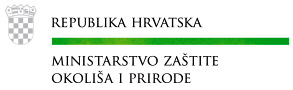 U Ograničenom pozivu na dostavu projektnog prijedloga  „Izgradnja Centra za gospodarenje otpadom Biljane Donje“, referentne oznake KK.06.3.1.01, koji je objavljen 2. listopada 2015., mijenja se rok za podnošenje/predaju projektnog prijedloga u slijedećoj dokumentaciji poziva:UPUTE ZA PRIJAVITELJEMijenja se tekst na naslovnoj stranici Uputa za prijavitelje: STARI TEKSTIzgradnja Centra za gospodarenje otpadom Biljane DonjeOperativni program Konkurentnost i kohezija 2014.-2020.Prioritetna os 6 - Zaštita okoliša i održivost resursaInvesticijski prioritet 6i – Ulaganje u sektor otpada kako bi se ispunili zahtjevi pravne stečevine Unije u području okoliša i zadovoljile potrebe koje su utvrdile države članice za ulaganjem koje nadilazi te zahtjeveSpecifični cilj 6i1 - Smanjena količina otpada koji se odlaže na odlagališta Rok za podnošenje projektnog prijedloga: 30. studenoga 2015.Referentna oznaka: KK.06.3.1.01NOVI TEKST„Izgradnja Centra za gospodarenje otpadom Biljane DonjeOperativni program Konkurentnost i kohezija 2014.-2020.Prioritetna os 6 - Zaštita okoliša i održivost resursaInvesticijski prioritet 6i – Ulaganje u sektor otpada kako bi se ispunili zahtjevi pravne stečevine Unije u području okoliša i zadovoljile potrebe koje su utvrdile države članice za ulaganjem koje nadilazi te zahtjeveSpecifični cilj 6i1 - Smanjena količina otpada koji se odlaže na odlagališta Rok za podnošenje projektnog prijedloga: 30. prosinca 2015.Referentna oznaka: KK.06.3.1.01“Mijenja se tekst u točki 7.3 Rok za predaju projektnog prijedloga u poglavlju 7. Administrativni podaciSTARI TEKSTRok za predaju projektnog prijedloga na prethodno naznačenu adresu je 30. studenoga 2015. godine do 12.00h. NOVI TEKSTRok za predaju projektnog prijedloga na prethodno naznačenu adresu je 30. prosinca 2015. godine do 12.00h. SAŽETAK POZIVAMijenja se posljednji odlomak u točki 8. Administrativni podaci (rok, oblik i mjesto podnošenja)STARI TEKSTRok za predaju projektnog prijedloga na prethodno naznačenu adresu je 30. studenoga 2015. godine do 12.00h. NOVI TEKSTRok za predaju projektnog prijedloga na prethodno naznačenu adresu je 30. prosinca 2015. godine do 12.00h. 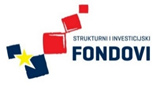 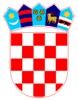 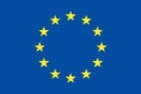 